Lesson 26:  Percent of a QuantityClassworkExample 1Five of the  girls on Alden Middle School’s soccer team are th grade students.  Find the percentage of th graders on the team.  Show two different ways of solving for the answer.  One of the methods must include a diagram or picture model.Example 2Of the  girls on the Alden Middle School soccer team,  also play on a travel team.  How many of the girls on the middle school team also play on a travel team?Example 3The Alden Middle School girls’ soccer team won  of its games this season.  If the team won  games, how many games did it play?  Solve the problem using at least two different methods.Exercises There are  animal exhibits at the local zoo.  What percent of the zoo’s exhibits does each animal class represent?A sweater is regularly .  It is off the original price this week. Would the amount the shopper saved be considered the part, whole, or percent?How much would a shopper save by buying the sweater this week?  Show two methods for finding your answer.A pair of jeans was  off the original price.  The sale resulted in a  discount.Is the original price of the jeans considered the whole, part, or percent? What was the original cost of the jeans before the sale?  Show two methods for finding your answer.Purchasing a TV that is  off will save .Name the different parts with the words:  PART, WHOLE, PERCENT.                       off                                                                                    Original PriceWhat was the original price of the TV?  Show two methods for finding your answer.
Problem Set What is  of ?  Create a model to prove your answer.If  of a number is , what was the original number?In a  grid that represents , one square represents        ___         . Use the grids below to represent  and  of .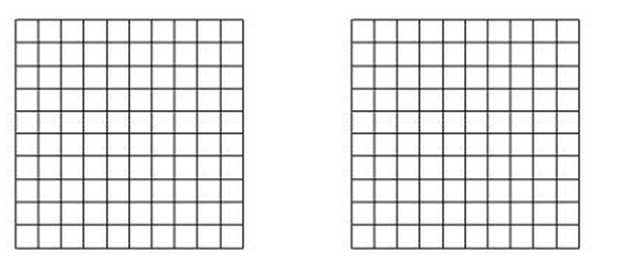  of  is _________________________.   	 of is _________________________.Exhibits by Animal ClassNumber of ExhibitsPercent of the Total Number of ExhibitsMammalsReptiles & AmphibiansFish & InsectsBirds